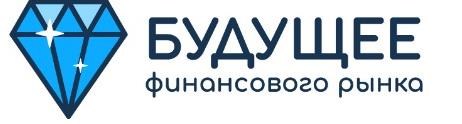 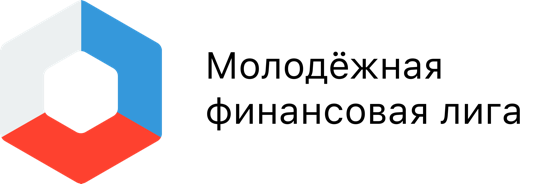 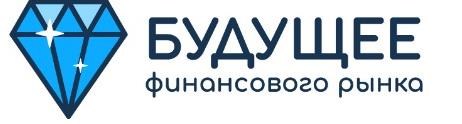 УСЛОВИЯ УЧАСТИЯ В КОНКУРСЕ НА СОИСКАНИЕ ПРЕМИИ «БУДУЩЕЕ ФИНАНСОВОГО РЫНКА» В НОМИНАЦИИ «ЛУЧШИЙ СОЦИАЛЬНЫЙ ПРОЕКТ В СФЕРЕ ФИНАНСОВ»Номинация «Лучший социальный проект в сфере финансов» направлена на выявление наиболее перспективных проектов в сфере финансов, созданных молодыми специалистами и имеющих социальную направленность. Для участия в номинации необходимо до 15 августа заполнить анкету участника на сайте премии (http://award.mfliga.pro/) с приложением презентации о проекте (обязательно) и иных документов, характеризующих деятельность и достижения проекта (по желанию участников). Анкета участника номинации «Лучший социальный проект в сфере финансов» может быть подана создателем, непосредственным руководителем проекта и (или) членом команды проекта, принимающим активно участие в его развитии и занимающим в нем руководящую позицию. В анкете участника возможно указание одного или нескольких участников. Требования к проекту Возраст участников, подающих заявку в отношении проекта, должен составлять 18-35 лет; Проект должен быть инициирован не ранее 2013 г.;Проект должен быть связан с финансами и иметь социальную направленность (направлен на повышение финансовой грамотности, совершенствование финансовых аспектов жизни граждан, малого и среднего бизнеса, социально-финансового состояния региона реализации и др.);Охват аудитории некоммерческого проекта должен составлять не менее: 100 человек для оффлайн мероприятий; 1 000 человек для онлайн публикаций и мероприятий; Охват аудитории коммерческого проекта должен составлять не менее: 250 человек для оффлайн мероприятий; 10 000 человек для онлайн публикаций и мероприятий. Требования к презентации о проектеПрезентация должна быть представлена в формате .pdf; объем – не более 6 слайдов (без учета приложений); В презентации должна быть отражена следующая информация: название проекта и его участники; описание проблемы, на решение которой направлен проект; состояния дел, до реализации проекта;описание концепции проекта и конкретных инициатив в решения указанной проблемы; результаты реализации проекта на момент подачи заявки;планы по развитию проекта.Информация о проектах, участвовавших в номинации, и ее результатах может подлежать публикации и размещению на электронных ресурсах Молодежной финансовой лиги по решению оргкомитета.